Mr. Ben Daniels           American History 1              Room 2705        919-554-6303        bdaniels@wcpss.net Course overview- 	This course will cover United States History from the Age of Exploration through the Reconstruction Period.  In addition to early United States History, we will also focus on Current and Events and geography.  Reading, writing, discussion and critical thinking will be emphasized. Textbook- United States History by Emma J. Lapansky-Werner, Peter B. Levy, Randy Roberts, and Alan Taylor.  Prentice Hall.Student materials needed- Pencil/Pen, notebook paper, and a binder/folder. Classroom Expectations-  Students will follow all school rules as outlined in the Rolesville High School student handbook. In addition-  		Attitude and Effort- Have a good attitude and bring your best effort to class each day. Be Prepared- Have your materials and be on time.  A notebook will be required to keep your notes and assignments.  It is your responsibility to keep your notes to help prepare for tests and other assignments.Be Respectful-  This class will have a lot of debate and discussion.  Don’t be afraid to speak out but also be respectful of others and their opinionsBe Aware- All school wide and countywide policies apply in the classroom.Participate and Ask Questions- Participation and attendance is one of the most important aspects of this course.  The more engaged the class is the more fun we can have and learn.  If there is anything that you are unsure of, feel free to contact me during class or after.  		Daily Work- We will have a brief assignment each day at the beginning of class.  Use the same sheet of paper each day and we will turn this assignment in roughly once a week.  General Guidelines:The tardy bell signals the start of class and you are expected to be in your seats and ready to begin work on your warm-up. As you enter the room, directions for a warm-up will be on the board. Warm-ups will be the first 10-15 minutes of class. Some may be timed and tardiness will not excuse a student from completion. Warm-ups will be followed by daily objectives and review of previous lessons.  We will work from bell to bell. Class participation is very important and will include class discussions, taking notes, paying attention, and completing assignments.- You are dismissed by ME, NOT the bell. Please do not pack up your belongings or line up at the door prior to the end of class. On occasion, you will have homework. Homework will not count as more than 10% of student’s grade.  Cell Phone Policy: Cell phones or any personal electronic devices are only allowed when directed for instructional purposes. When not being used as directed by your teacher, cell phones and any other personal device should be securely put away.- Mr. Daniels, RHS, AND/OR WCPSS ARE NOT RESPONSIBLE FOR LOST OR STOLEN ELECTRONICS.- Please refer to Student Handbook for RHS Cell Phone Policy. Academic Fraud: There is Zero Tolerance for cheating of any kind (including plagiarism).  See below:Academic Dishonesty (Students are required to sign the RHS Honor Code and full consequences and do apply) "In accordance with Wake County Board of Education policy 6445 regarding academic integrity, a student who knowingly engages in or attempts to engage in cheating (6445.1), plagiarism (6445.2), or falsification (6445.3) of school-related assignments and/or documents shall be subject to disciplinary action.BYOD (Bring Your Own Device)BYOD means students bring their own devices to school for educational purposes. In the classroom, students will use devices responsibly, and only with the permission and direction of the teacher or other staff member. The increased use of technology in RHS classrooms will “power up” student success today, and for the future. Violations accumulate by each individual class over the course of each quarter. Violations restart each quarter.First violation: Verbal warning.Second violation: Device should be turned off and put away for the remainder of class.Third violation: Teacher will contact parent/guardian.Fourth and subsequent violations: Teacher will report the violation to Administration who will determine further action.Homework, Assignments, and Make up Work:Students will complete all assignments on time. When absent for any reason students should ask the teacher what they missed. Students may turn in late work up until the late work deadlines. There are 2 late work deadlines each quarter; one halfway thru and one at the end, unless otherwise noted.Students have one day per absence to make up work, two days for three or more consecutive absences. If work is given in advance for a planned absence, work is expected to be turned in when student returns to class. (WCPSS Board Policy 6000)Late Work:1st day late     2nd day late          3rd day late         4th+ day late   -10%                  -20%                    -30%                   -40%GradesWeight of Grade:40% Minor- In class activities, small assignments, homework60% Major- Quizzes, tests, and projectsQuarter 1 (40%) + Quarter 2 (40%) + Exam (20%) = FINAL GRADE*Rolesville High School does not offer assignments for extra credit. Grades should reflect student understanding of the content and skills. As such, the grade should communicate to the student and parents the level of content and skill mastery.Final Exam-Students in American History I will have a North Carolina Final Exam. This is a REQUIRED state exam. Therefore, no students may be exempt. PowerSchool- Students will monitor PowerSchool. Grades are entered at least once per week. Students must hold onto any graded assignment until they check it in PowerSchool. Any irregularity in PowerSchool can only be corrected if the graded assignment is returned to class. This helps to prevent any issues at the end of the semester.
Tardies: Classroom instruction is key to student success. As such, students are expected to be in their assigned classes at the start of each period. Students who fail to be in their assigned classroom at the sound of the bell must report directly to class. Students who appear for class more than 15 minutes late without a pass are to receive a discipline referral for skipping. Below are the consequences that will be administered to students who are late to individual classes:● 1st Violation – Warning from classroom teacher● 2nd Violation – Warning from classroom teacher● 3rd Violation – Warning from classroom teacher & parent contact by classroom teacher (via TalkingPoints/email)● 4th Violation – Parent Contact (via Talking Points/email or phone) and BCC: administrator● 5th Violation – Teacher/PLT determined consequence (ex. before-school, lunch, after-school detention, parentcontact)● 6th Violation – Teacher/PLT determined consequence & notify counselor (counselor meets with student)● 7th Violation – Administrator referral** (classroom teacher writes referral in ECATS)● 8th Violation – Administrator referral & Parent Contact by student’s administrator (classroom teacher writesreferral in ECATS)● Additional Violations - Administrator Referral (classroom teacher writes referral in ECATS)*Students who are more than 15 minutes late to a class will be written up for skipping, which will result in additionalconsequences.**Tardies may also result in revocation of off-campus lunch passes and/or parking passes.***Students who are assigned to ISS for a partial or full day will not be allowed to participate in any school-sponsoredevents (e.g., sports practices, games, productions, etc.).****Failure to serve an assigned consequence will result in additional consequences being assigned by an administrator.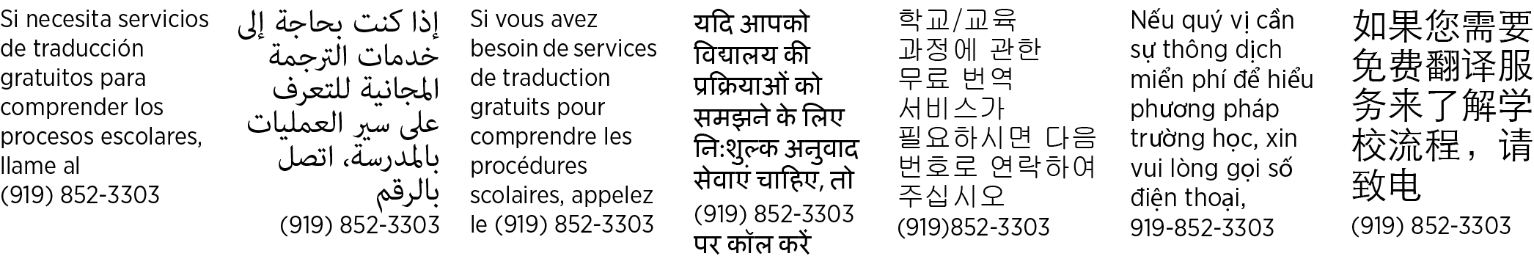 -------------------------------------------------------------Cut and Turn-In-----------------------------------------------------------------I Acknowledge the Classroom Rules and Procedures as described in the above Syllabus for Mr. Daniels’ Class:Parent/Guardian: _____________________________________________      Date: __________________Phone: _________________________________ Email: ____________________________________________	Preferred form of communication: ______________________ Student Name: _____________________________________